Anexa nr. 7 la Instrucţiunea privind modul de utilizare a ştampilelor electorale la alegeri şi referendumuri,aprobată prin hotărârea Comisiei Electorale Centrale nr. 1148/2023ACT nr. _____ din „ ____” _____________ 20__ de transmitere-recepționare a ștampilei electorale de activitateConsiliul electoral al circumscripției electorale_______________________ nr. ______,                                                                                                 (se indică denumirea CECE)reprezentat de                                                                                                                                        ,                                                           (nume, prenume)                                                                                                                                    , TRANSMITE,                                                                         			 (funcţia)iar Comisia Electorală Centrală, reprezentată de______________________________________ ,                                                                                                                (nume, prenume) ___________________________________________________________ , RECEPȚIONEAZĂ:                		                                   (funcţia)     1 (una) ștampilă electorală destinată activității Consiliului electoral al circumscripției electorale _________________________________ nr. ________.Prezentul act este întocmit în două exemplare, câte unul pentru fiecare Parte, şi obţine forţă juridică din momentul semnării lui de către Părţi.         A TRANSMIS:                                                              A RECEPȚIONAT:                                                                                                 Reprezentantul_________________________________                        Comisiei Electorale Centrale                         (denumirea CECE) ______________________________                       ___________________________________              (nume, prenume / semnătura)                                                      (nume, prenume / semnătura)                  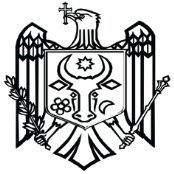 COMISIA ELECTORALĂ CENTRALĂA REPUBLICII MOLDOVA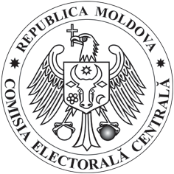 str. Vasile Alecsandri nr.119, MD 2012 Chișinău, Republica Moldovatel. (+373 22) 251-451, fax (+373 22) 234-047, www.cec.md, e-mail: info@cec.md__________________________  / ____ _____________ 20____                 (tipul scrutinului)